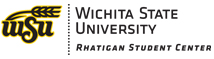          Event Services        Rental Space GuidelinesYour confirmation is an agreement for utilization of space at the Rhatigan Student Center and other locations on the Wichita State University campus reserved by the Event Services Office.Please look over the Confirmation for any mistakes or changes that need to be made and contact the Event Services office at 316-978-3475 as soon as possible.Contact PersonThe primary contact (Guest) will provide the Event Services Office with the name, address and phone number of the Guest’s representative if needed. This representative will be the sole person authorized to make changes to the reservation.Rental FeesAny room charges must be paid 2 weeks in advance. If no payment is made, the event will be cancelled. Event TimesAll reservations made through the Event Services office include additional set up time before and after an event.  Please note, that if additional time (over those set by Event Services) is needed there may be an additional charge.  Event Details/Set UpsSet up notes for room reservations in the RSC, CAC Theater, Marcus Welcome Center and outdoor spaces must be provided to the Event Services staff 2 weeks in advance of your event. Receiving your set up notes in a timely manner will allow us the opportunity to coordinate our services in preparation for your event. Cancellations/No ShowsGuests who fail to cancel their reserved space and do not show up for their event will receive a warning and may be billed for set-up charges.Student organizations will have warning letters sent to Student Engagement, Advocacy & Leadership office as well as the organization’s advisor. If this occurs more than 2 times in a semester the group will lose its privilege to use Rhatigan Student Center facilities for the remainder of the semester. The Rhatigan Student Center reserves the right to change and/or cancel a reservation or alter the use of other assigned spaces with the understanding that every effort shall be made to provide comparable facilities.ParkingParking for events held at the RSC is available on the 2nd and 3rd floor of the parking garage located directly beside the RSC. Parking in the Parking Garage is $1.50 per hour.  Parking lots on the perimeter of the campus can be reserved for large events that require additional space. Contact your Event Coordinator to request reserved parking.DamagesIn the event, that damage to RSC property or equipment occurs by an RSC guest, its employees, agents, patrons or additional guests, the cost of repair and replacing the damaged property may be charged to the guest.Facilities Services TablesOutdoor tables that originate and are delivered by WSU Facility Services must be returned to the original delivery location.  If not needed, table and chair orders must be cancelled 24 hours in advance with Event Services.Cleaning feesRSC guests are responsible for returning the space to its original condition when an event is completed.  Any equipment or props belonging to the guest must be removed. Audio/Visual Equipment - RSCFor your convenience, RSC meeting rooms are equipped with large screen televisions or projectors.  All rooms are set up with A/V inputs. Occasionally, cables are needed.  The RSC Building Managers (978-3028) can provide you with HDMI cables for your presentation.  Customers using microphones in the Beggs Ballroom should arrive a minimum of 30 minutes in advance to test microphones levels for their presentation.Audio/visual equipment provided by the RSC should be left in the room and will be picked up by a Building Manager following your event.Audio/Visual Equipment – Marcus Welcome CenterEvents scheduled at the Marcus Welcome Center requiring audio visual equipment must contact the Media Resources Center at 978-3588 in advance.Audio/Visual Equipment – Large Events and Classrooms Events with complex audio/visual needs or those large events requiring additional assistance, in both the RSC and university classrooms, should contact Media Resources at 978-3588 no less than 1 week in advance for support. Your RSC Event Coordinator will be able to assist you.  CAC Theater - Performance FacilitiesEvents held in the Campus Activities Center (CAC) Theater that necessitate stage lighting and sound may require the assistance of Performance Facilities.  Your Event Coordinator will advise you if you need to contact Performance Facilities at 978-3587 for your event. TelecommunicationsIf your meeting involves a conference call, broadcast or internet access please email the the Telecommunications Office at telecomservices@wichita.eduCatering/Dining ServicesWSU Dining (Chartwells) is the on-campus provider of dining service needs.  WSU Dining can be reached at 978-3477.  Wichita State University has a flexible catering policy that allows approved off-campus food providers to cater campus events in most buildings on campus, with the exception of Shocker Hall and The Flats.  Note: To Approved Caterers … Beginning in August 2018 the Rhatigan Student Center will charge caterers 10% of food sales for events catered in the Rhatigan Student Center.A complete list of approved caterers is available at www.wichita.edu/wsucatering . Off-campus caterers interested in the application process for becoming an approved caterer can find all the necessary information and an explanation of the new policy at www.wichita.edu/ESpolicies .NOTE: Customers choosing an off-campus caterer for their event must remove all food service containers and disposables items immediately following their event.  Failure to clean up after the event will result in a service charge for cleaning.For additional information contact your Event Coordinator 978-3475.Secure Wireless AccessFor a secure WIFI connection contact your Event Coordinator at 978-3475.  WSU can provide secured hard-wired internet connections by request.Please notify your Event Coordinator a minimum of 3 weeks in advance if you need a secure connection for your event.Alcohol ServiceRequests for alcohol service must be approved by the WSU General Counsel prior to the date of the event. The service of alcohol without prior approval is prohibited.Approval is obtained by completing the following 2-3 weeks in advance:Notify your Event Coordinator of your requestComplete an Alcohol Request form available at www.wichita.edu/ESpolicies Off-campus guests must provide proof of liability insurance at time the request is submitted.Guests will receive written notification of approval from the WSU General Counsel.NOTE: Alcohol service requires a licensed bartender and that bartender must be present throughout the event. A list of approved caterers offering alcohol service is available at www.wichita.edu/wsudiningDonated Food RequestOn-campus groups wishing to serve donated food should refer to the Wichita State University Food Service Policy 20.16 http://webs.wichita.edu/inaudit/ch20_16.htmDonated Food request forms are available at www.wichita.edu/ESpolicies. Completed forms can be returned to the Event Services office, room 234, RSC.FundraisersAll fundraisers must be approved in advance. Contact Event Services for additional information.Recognized Student OrganizationsRSOs are required to meet guidelines established by the Student Engagement, Advocacy & Leadership Office. Additional information is available at: http://www.wichita.edu/thisis/home/?u=studentorganizationsInformation TablesThe RSC provides table space on the first and second floor of the RSC for use by student organizations and guests. Table space is available to individual students, student organizations and off-campus guests.  Reservations for table space are required and must be made, in advance, either on-line or at the Event Services office.Off-campus guests will be charged a daily rate for use of Information Tables.Information Table space may be used to promote an organization and/or activity. Individuals or groups, utilizing Information Tables, must remain behind their tables when talking to RSC guests. “Hawking” (actively or aggressively pursuing students to sell or promote) is not allowedStudents or groups should check in at either the Rhatigan Student Center Information Desk or the Event Services office on the day of their reservation to be directed to the correct table location.  Donation Boxes:The RSC can provide Donation boxes for fundraising efforts.  The boxes area available for a 2-week period. Reservations can be made by contacting the Event Services Office.  Users must provide identification for the outside of the boxes.  The RSC is not responsible for items that have been lost or stolen.Grace Memorial Chapel This interfaith prayer space is open on a first-come, first-serve basis to anyone wishing to use it for private events.The building is open Monday through Friday from 7 am to 10 pm and Saturday/Sunday by reservation. It is the responsibility of the guest to set up the space as needed and return it to its condition.Food and beverages are prohibited. The RSC and Wichita State University will not assume responsibility for items left in the Chapel following events.Lost/Stolen ItemsThe Rhatigan Student Center, and Wichita State University, is not responsible for items lost, stolen or damaged during an event held in our facilities.  Guests looking for a lost item in the RSC should check with the Information Desk located on the first floor.Freedom of ExpressionWichita State University is committed to preserving and supporting freedom of thought, speech, and expression on our campuses. Visit the Wichita State University’s Freedom of Expression page [link to: https://www.wichita.edu/about/free_expression/index.php] for more information. You can also view the Kansas Board of Regent Statement on Free Expression here [link to: https://www.kansasregents.org/resources/PDF/Students/Boards_Statement_on_Free_Expression_031721.pdf].Covid GuidelinesThe Rhatigan Student Center follows WSU Covid guidelines.  We encourage social distancing and the use of face masks at events.  3/11/22